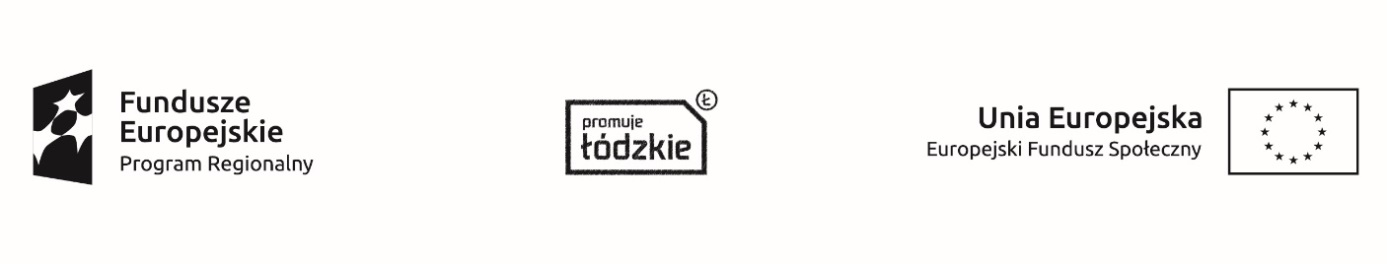 OŚWIADCZENIE WYKŁADOWCY O WYRAŻENIU ZGODY NA PRZETWARZANIE DANYCH OSOBOWYCHW związku z prowadzeniem zajęć w ramach Projektu „Doświadczony uczeń”     nr Projektu:RPLD.11.03.01-10-0026/15, realizowanego w ramach Programu Regionalnego, wyrażam zgodę na przetwarzanie moich danych osobowych.Oświadczam, iż przyjmuję do wiadomości, że:administratorem tak zebranych danych osobowych jest Minister Rozwoju Regionalnego pełniący funkcję Instytucji Zarządzającej dla Programu Regionalnego - Departament Zarządzania Europejskim Funduszem Społecznym Ministerstwa Rozwoju Regionalnego ul. Wspólna 2/4, 00-926 Warszawa;moje dane osobowe będą przetwarzane wyłącznie w celu udzielenia wsparcia, realizacji w/w projektu, ewaluacji, monitoringu i sprawozdawczości w ramach Programu Regionalnego;moje dane osobowe mogą zostać udostępnione innym podmiotom wyłącznie w celu udzielenia wsparcia, realizacji w/w projektu, ewaluacji, monitoringu 
i sprawozdawczości w ramach Programu Regionalnego;podanie danych jest dobrowolne, aczkolwiek odmowa ich podania jest równoznaczna z brakiem możliwości nawiązania współpracy w ramach Projektu;mam prawo dostępu do treści swoich danych i ich poprawiania.…..…………………..……….……………………………….MIEJSCOWOŚĆ I DATA	CZYTELNY PODPIS 